Р Е Ш Е Н И Е Собрания депутатов муниципального образования«Моркинский муниципальный район»О внесении изменений в Положение о порядке проведения конкурсана замещение вакантной должности муниципальной службы в муниципальном образовании «Моркинский муниципальный район»Руководствуясь Федеральным законом от 2 марта 2007 года № 25-ФЗ «О муниципальной службе в Российской Федерации», Собрание депутатов муниципального образования «Моркинский муниципальный район» РЕШИЛО:1. Внести в Положение о порядке проведения конкурса на замещение вакантной должности муниципальной службы в муниципальном образовании «Моркинский муниципальный район», утвержденное решением Собрания депутатов муниципального образования «Моркинский муниципальный район» № 219 от 20.06.2012 г. (далее - Положение) следующее изменение:1.1. Подпункт г) пункта 3.1 Положения изложить в следующей редакции:«г) при назначении на должности муниципальной службы, относящиеся к группе ведущих, старших и младших должностей муниципальной службы;».2. Настоящее решение вступает в силу со дня его официального опубликования в газете «Моркинская земля».3. Контроль за исполнением настоящего решения возложить на постоянную комиссию по законности, правопорядку и местному самоуправлению.Глава муниципального образования«Моркинский муниципальный район»,председатель Собрания депутатов                                                       С. Иванова  «Морко муниципальный район» муниципальный образованийындепутатше–влакын Погынжо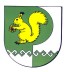 Собрание депутатов    муниципального образования  «Моркинский муниципальный район» № ___шестой созыв«14» февраля 2018 года